1. Guarda le immagini. Chi sono? Che cosa fanno / Che lavoro fanno? Un attore / un’attrice; uno stilista / una stilista; uno sportivo; un cantante; un regista / una regista; un calciatore / una calciatrice; un giornalista / una giornalista; un motociclista / una motociclista;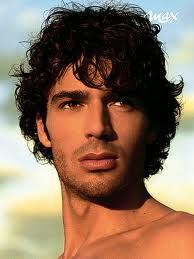 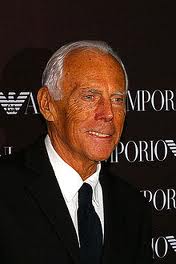 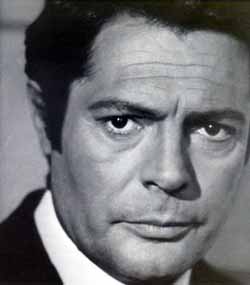 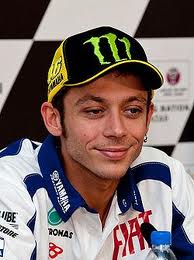 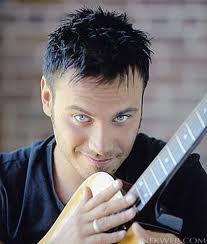 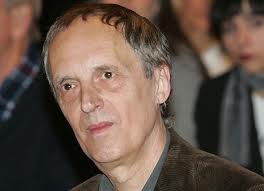 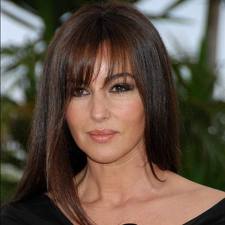 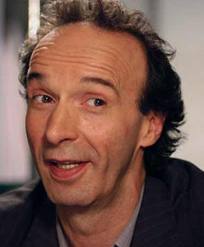 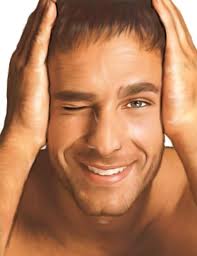 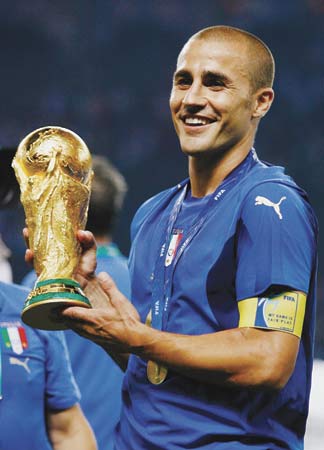 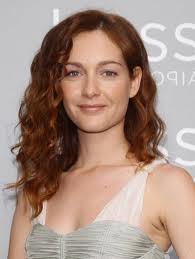 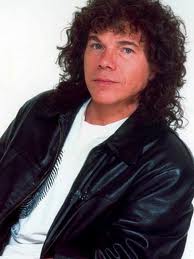 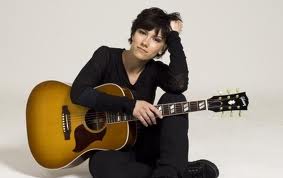 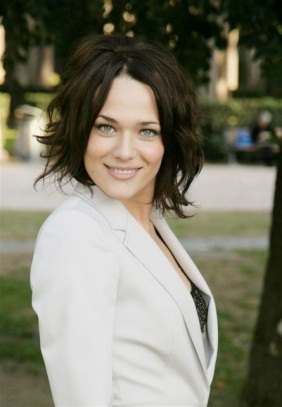 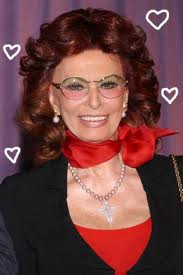 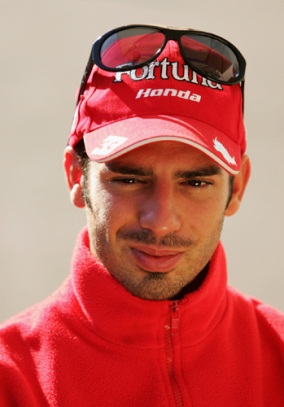 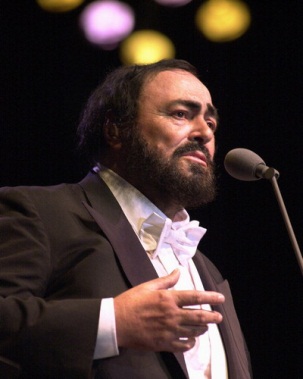 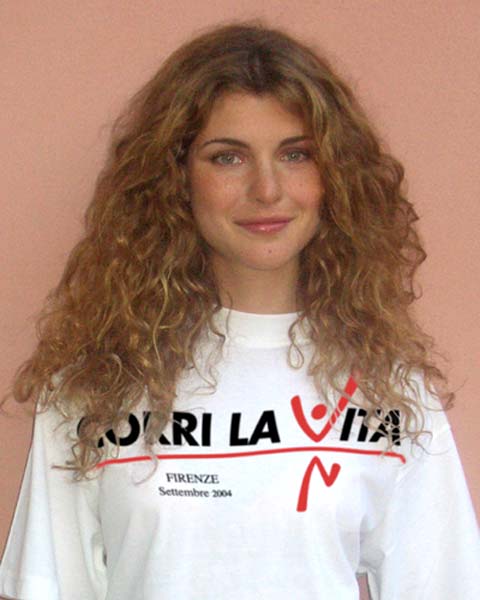 2. A coppie. Fate delle ipotesi come nell’esempio: Secondo me il personaggio / il ragazzo della foto numero 1, fa l’attore. 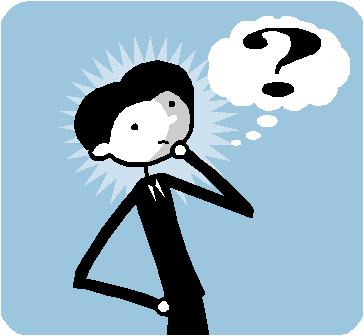 Si, sono d’accordo. Anche secondo me è un attore.  No, non sono d’accordo. Secondo me è un cantante.3. Ora scopriamo la vera professione di queste persone. ;)4. Come sono queste persone? Proviamo a descriverle. In coppia. A descrive un personaggio e B indovina chi è. Poi B descrive un altro personaggio e A indovina.Esempio: la ragazza della foto numero 13 ha i capelli corti neri.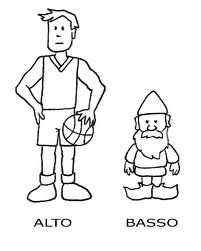 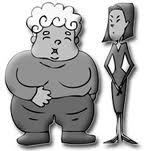 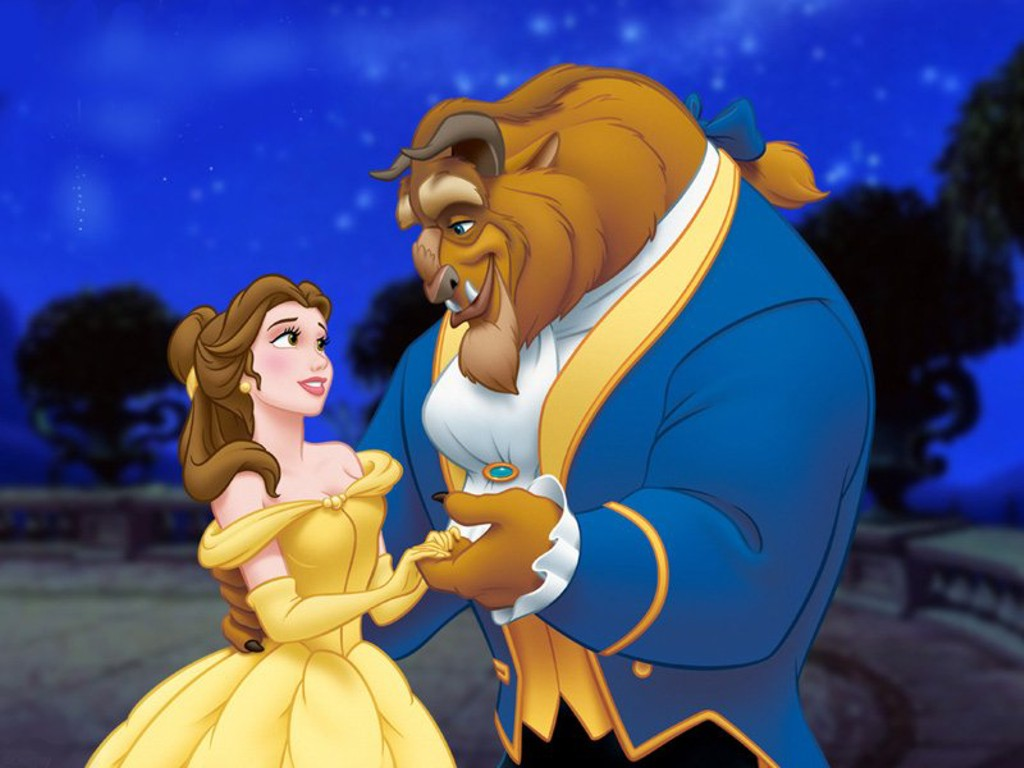 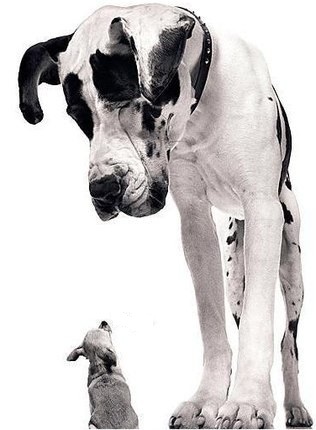 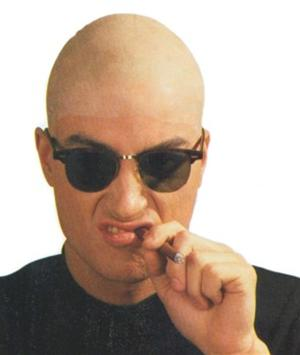 I capelli 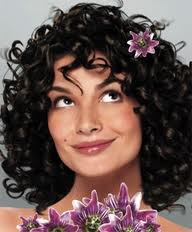 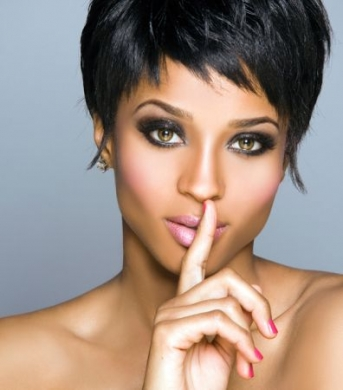 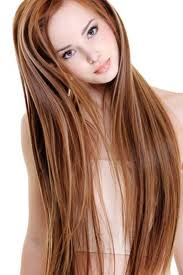 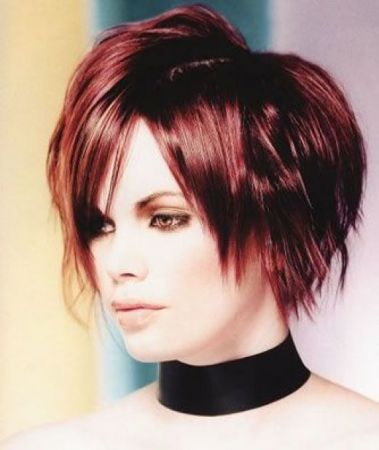 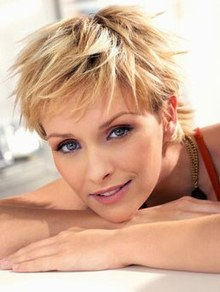 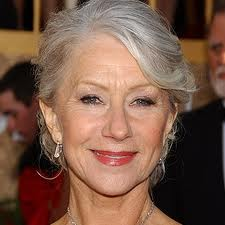 Gli occhi:   gialli,  azzurri,  neri,  grigi,  verdi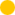 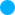 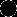 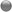 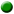 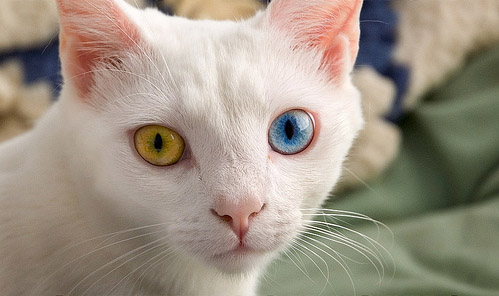 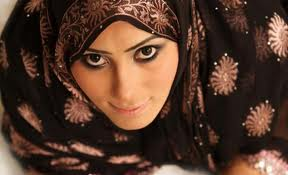 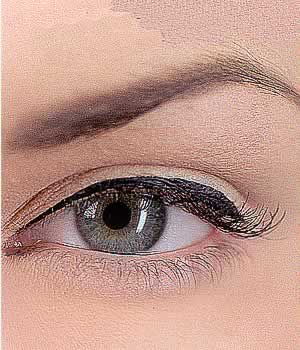 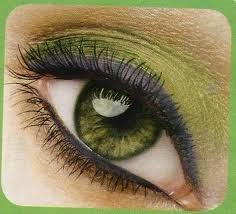 La bocca e le labbra 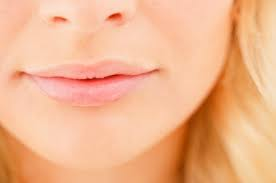 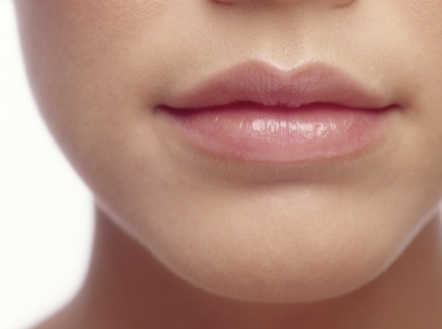 Il sorriso 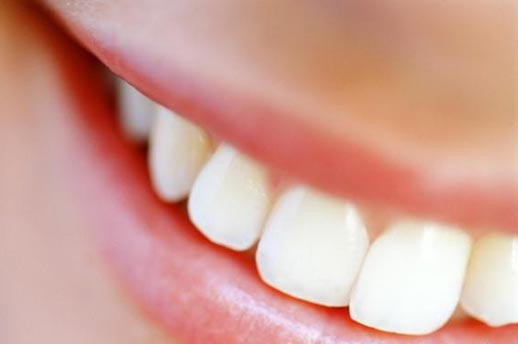 Le orecchie                                                                          Il naso 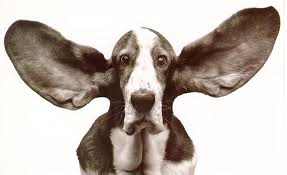 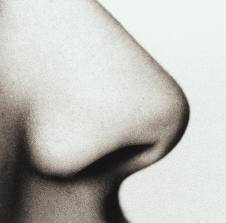 5. Ora completate queste frasi:1) Oh, no! Ho un capello a) bianco b) bianchi2) I capelli di Monica Bellucci sono (liscio) __________ e (castani) ____________3) Il cane di Tobia ha le orecchie molto (grandi) _________________4) Il cane è (piccolo) ________________e (magro) ____________________5) I gatti di Nicosia sono (bello) ____________ e (magro) __________________6) La mia casa è molto (grande) ________________  e (antico) _______________7) Le signore di Parigi sono molto (elegante) ___________________8) Le biblioteche di Bologna sono molto (antico) ___________________9) Abito in una via molto (stretto) _______________________10) È una ragazza molto (intelligente) _______________ e (studioso) __________ 6. Ripassiamo gli interrogativi: In classe ci sono 25 studenti. _________ ragazze e ___________ ragazzi?A ___________ scrivi Gianni? Scrivo a Michela____________________ vai al cinema. Vado al cinema ogni sabato._______________________ mangiamo di buono? Io vorrei una pizza.Martina, ________________ studi? ChimicaFrancesco, ____________ studi? All’Università di Pisa